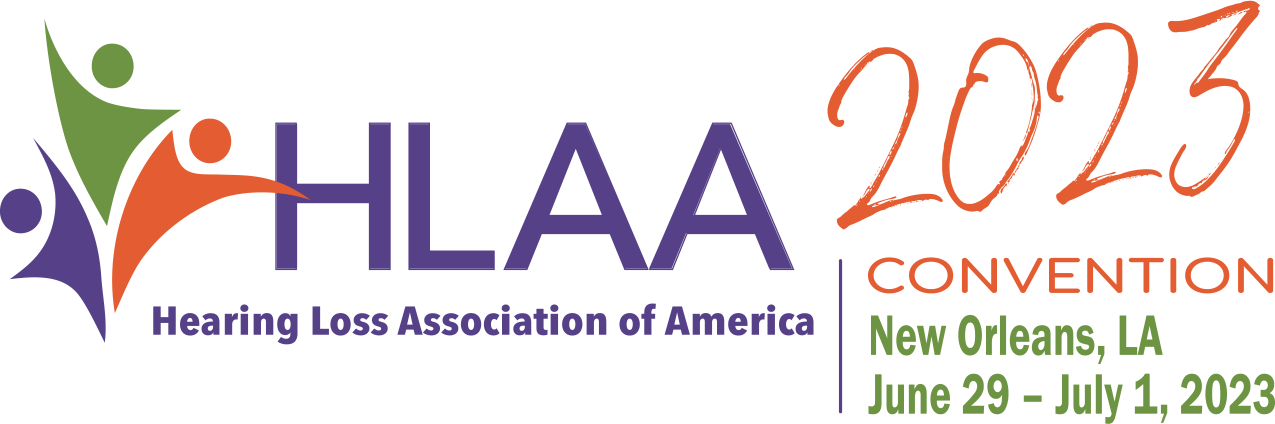 Hearing Loss Association America - Wisconsin (HLAA-WI)Application FormNOTE: APPLICANT MUST BE A CURRENT MEMBER OF LOCAL CHAPTER OR NATIONAL TO BE CONSIDERED.Name ______________________________________________________________Address ______________________________________________________________________________ City ______________________________ State ________________ Zip Code ______________________HLAA Member ID ____________ E-mail ___________________________________________________Best phone# to reach you 								____________Do you belong to a local Chapter in Wisconsin? If so, Name of Chapter ____________________________Please provide brief answers to the following questions.  (Add a separate page, if needed)Have you attended a previous national convention?  (Preference will be given to first timers.) ________________________________________________________________________________.Describe your involvement in HLAA, to date either at the national, state or local chapter level (this may include elected and volunteer positions and activities).  ______________________________________________________________________________________________________________________  What do you hope you will learn, gain, and experience by attending the convention? ________________________________________________________________________________________________ ________________________________________________________________________________.What is the greatest challenge that your hearing loss presents to you daily that you hope the convention will address?  __________________________________________________________________________________________________________________________________________________________________.Date: ____________________Form must be received by March 31, 2023Email to:  hlaawistate@gmail.com Or Mail to:Convention Scholarship Committee				C/O Jerry Lapidakis 2169 Red Oak CourtStoughton, WI Email: jlapidakis@gmail.com